ELECCIONES A LA ASAMBLEA GENERAL Y A LA PRESICENCIA DE LA FEDERACIÓN DE BÁDMINTON DE CASTILLA LA MANCHAMODELOS OFICIALES DE SOBRES Y PAPELETAS	ELECIONES 2022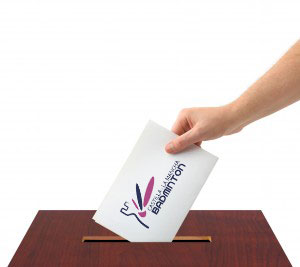 Los modelos de sobres y papeletas se encontrarán, una vez finalizado el plazo de las candidaturas, en la sede de la FEBACAM.Sobre para la remisión del voto por correoANVERSOFEDERACIÓN DE BÁDMINTON DE CASTILLA LA MANCHA    Dirección General de Deportes   Consejería de Educación, Cultura y Deportes   Bulevar Río Alberche - 45071 - ToledoElecciones a la asamblea General de la Federación de Bádminton de Castilla La ManchaREVERSONOMBRE: 	_________________________________________________________APELLIDOS:	_________________________________________________________ESTAMENTO:Sobre de votaciónELECCIONES FEBACAM 2022ESTAMENTO: MESA ELECTORAL PRESENCIAL Y VOTO POR CORREOFEDERACIÓN DE BÁDMINTON DE CASTILLA LA MANCHAPapeletas de votaciónPAPELETA DE VOTO: ELECCIONES MIEMBROS DE LA ASAMBLEA GENERAL FEDERACIÓN DE BÁDMINTON DE CASTILLA LA MANCHAELECCIONES2022ESTAMENTO DE CLUBESELECCIONES2022Doy mi voto a los siguientes candidatos:ELECCIONES20221.-ELECCIONES20222.-ELECCIONES20223.-ELECCIONES20224.-ELECCIONES20225.-ELECCIONES20226.-ELECCIONES20227.-ELECCIONES2022ELECCIONES2022Instrucciones:Rellenar los recuadros con el nombre de las candidaturas de su preferenciaEscribir con letra clara y en mayúsculasNo hacer tachones ni enmiendas. Si se equivoca utilice otra papeletaELECCIONES2022PAPELETA DE VOTO: ELECCIONES MIEMBROS DE LA ASAMBLEA GENERAL FEDERACIÓN DE BÁDMINTON DE CASTILLA LA MANCHAELECCIONES2022ESTAMENTO DE DEPORTISTASELECCIONES2022Doy mi voto a los siguientes candidatos/as:ELECCIONES20221.-ELECCIONES20222.-ELECCIONES20223.-ELECCIONES20224.-ELECCIONES20225.-ELECCIONES20226.-ELECCIONES2022ELECCIONES2022Instrucciones:Rellenar los recuadros con el nombre de las candidaturas de su preferenciaEscribir con letra clara y en mayúsculasNo hacer tachones ni enmiendas. Si se equivoca utilice otra papeletaELECCIONES2022PAPELETA DE VOTO: ELECCIONES MIEMBROS DE LA ASAMBLEA GENERAL FEDERACIÓN DE BÁDMINTON DE CASTILLA LA MANCHAELECCIONES2022ESTAMENTO DE TÉCNICOSELECCIONES2022Doy mi voto al siguiente candidato/a:ELECCIONES20221.-ELECCIONES2022ELECCIONES2022Instrucciones:Rellenar los recuadros con el nombre de las candidaturas de su preferenciaEscribir con letra clara y en mayúsculasNo hacer tachones ni enmiendas. Si se equivoca utilice otra papeletaELECCIONES2022PAPELETA DE VOTO: ELECCIONES MIEMBROS DE LA ASAMBLEA GENERAL FEDERACIÓN DE BÁDMINTON DE CASTILLA LA MANCHAELECCIONES2022ESTAMENTO DE ÁRBITROSELECCIONES2022Doy mi voto al siguiente candidato/a:ELECCIONES20221.-ELECCIONES2022ELECCIONES2022Instrucciones:Rellenar los recuadros con el nombre de las candidaturas de su preferenciaEscribir con letra clara y en mayúsculasNo hacer tachones ni enmiendas. Si se equivoca utilice otra papeletaELECCIONES2022